                                                                                                  ANEXO DE 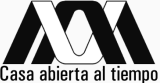 UNIVERSIDAD AUTÓNOMA METROPOLITANAANTES DE LLENAR ESTE ANEXO LEA CUIDADOSAMENTE LAS INSTRUCCIONES  AL REVERSOINSTRUCCIONES PARA LLENAR CORRECTAMENTE EL ANEXOPara el llenado de este Anexo favor de respetar el orden establecido para los factores, subfactores, grados y subgrados según los artículos 5 y 7 del Tabulador de  Ingreso y Promoción del Personal Académico (TIPPA).Especifique por separado cada uno de los documentos o productos del trabajo presentados, incluyendo la impartición de uu. ee. aa. Dictadas en .M., en el que deberá anotar el nombre del curso, el trimestre correspondiente y el coeficiente de participación.                                 Ejemplo:  Numeración consecutiva de documentos o grupos de documentos.               Hacer una ficha completa por cada actividad.b. Número de actividad propuesto por el interesado conforme a los grados y subgrados del tabulador.(  ) Rubro o rubros en que el interesado propone se evalúe cada documento o producto del trabajo. Para el Estímulo de la        Trayectoria Académica Sobresaliente de Profesor Titular “C” y Técnico Académico Titular “E”, señalarlo en la columna        Correspondiente a Ingreso o Promoción.PARA USO EXCLUSIVO DE Número de actividad rectificado por  en caso de que no corresponda al establecido en el                   tabulador. *     Renglón destinado a observaciones.**   Columnas destinadas a la asignación de puntos por cada producto del trabajo evaluado.       Para la evaluación del Estimulo a  Sobresaliente, utilizar la columna de Ingreso o Promoción.IMPORTANTE:La documentación y productos del trabajo enumerados en este “Anexo”, deberán ser presentados ante  respectiva debidamente identificados y ordenados por número progresivo simultáneamente con este formato, la “Solicitud de Promoción y Estímulos del Personal Académico” y el “Coeficiente de participación uu. ee. aa. Dictadas en  7 del TIPPA” en el que deberán comprobarse cada uno de los cursos impartidos. FECHADÍAMESAÑOHOJADEFECHAHOJADENo. DE SOLICITUD  O CONVOCATORIANo. DE SOLICITUD  O CONVOCATORIANo. DE SOLICITUD  O CONVOCATORIANo. DE SOLICITUD  O CONVOCATORIANo. DE DICTAMENNo. DE DICTAMENNo. DE DICTAMENNo. DE DICTAMENSOLICITUD DE:PROMOCIÓNESTIMULO A  INVESTIGACIÓNBECA DE APOYO A LA PERMANENCIAESTIMULO A  SOBRESALIENTE PROFESOR TITULAR “C”  Y TÉCNICO ACADEMICO TITULAR “E”REGISTRO DE ASPIRANTES A CONCURSO DE OPOSICIÓN O EVALUACIÓN CURRICULARAPELLIDO PATERNOAPELLIDO MATERNONOMBRES(S)NOMBRES(S)abDESCRIPCIÓNDESCRIPCIÓN*   PUNTOS ASIGNADOS*   PUNTOS ASIGNADOS*   PUNTOS ASIGNADOSacDESCRIPCIÓNDESCRIPCIÓNIngreso oPromociónBECAEstímulo aDcc. e inv.(   )(   )(   )(   )(   )(   )****(   )(   )(   )(   )(   )(   )(   )(   )(   )****(   )(   )(   )(   )(   )(   )(   )(   )(   )****(   )(   )(   )(   )(   )(   )(   )(   )(   )****(   )(   )(   )(   )(   )(   )(   )(   )(   )****(   )(   )(   )(   )(   )(   )(   )(   )(   )****(   )(   )(   )(   )(   )(   )(   )(   )(   )****(   )(   )(   )(   )(   )(   )(   )(   )(   )****(   )(   )(   )SUBTOTALINTERESADOFIRMAabDESCRIPCIÓN**   PUNTOS ASIGNADOS**   PUNTOS ASIGNADOS**   PUNTOS ASIGNADOSacDESCRIPCIÓNIn. oPr.BECAEst. D. e inv.11.1.1.11 curso a nivel licenciatura “Macroeconomía”, en el trimestre: 95-P Coef. Part.:1.0( x )( x )( x )11 curso a nivel licenciatura “Macroeconomía”, en el trimestre: 95-P Coef. Part.:1.0( x )( x )( x )***( x )( x )( x )21.1.1.21 curso a nivel licenciatura “Macroeconomía”, en el trimestre: 95-O Coef. Part.:1.0( x )( x )( x )21 curso a nivel licenciatura “Macroeconomía”, en el trimestre: 95-O Coef. Part.:1.0( x )( x )( x )***( x )( x )( x )31.1.1.21 curso a nivel posgrado “Metodología de Investigación”. Trim 95-P. Coef. Part.:10( x )( x )( x )31 curso a nivel posgrado “Metodología de Investigación”. Trim 95-P. Coef. Part.:10( x )( x )( x )***( x )( x )( x )41.1.3.5Sánchez Ortega, Luis Enrique. Principios Básicos de , F.C.E., 1994. 220 pp. (Empresas y Empresarios). ( x )( x )( x )4Sánchez Ortega, Luis Enrique. Principios Básicos de , F.C.E., 1994. 220 pp. (Empresas y Empresarios). ( x )( x )( x )***( x )( x )( x )51.2.1.1Sánchez Ortega, Luis Enrique. “Análisis y Perspectivas de las Casas de Bolsa en México”  El Cotidiano, UAM-A, No. 59, México, dic. 1993. pp. 129-134.( x )( x )( x )5Sánchez Ortega, Luis Enrique. “Análisis y Perspectivas de las Casas de Bolsa en México”  El Cotidiano, UAM-A, No. 59, México, dic. 1993. pp. 129-134.( x )( x )( x )***( x )( x )( x )61.3.5Sánchez Ortega , Luis Enrique. “¡Cómo! ¿Se puede administrar la ciudad más grande del mundo?”  , México () 17 de oct. 1994. p. 46. 2a – 4a cols.( x )( x )( x )6Sánchez Ortega , Luis Enrique. “¡Cómo! ¿Se puede administrar la ciudad más grande del mundo?”  , México () 17 de oct. 1994. p. 46. 2a – 4a cols.( x )( x )( x )***( x )( x )( x )72.1.3Asesor  financiero en MAFINSA de enero a junio de 1988( x )(   )(   )7Asesor  financiero en MAFINSA de enero a junio de 1988( x )(   )(   )***( x )(   )(   )8350% de créditos de dostorado( x )(   )(   )850% de créditos de dostorado( x )(   )(   )***( x )(   )(   )